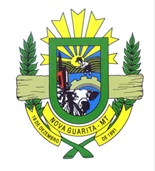 ESTADO DE MATO GROSSOCÂMARA MUNICIPAL DE VEREADORESNOVA GUARITA – MTGabinete do Presidente16ª SESSÃO EXTRAORDINÁRIADELIBERAÇÃO DO PROJETO EM REGIME DE URGÊNCIA.Dia 19 de setembro de 2023— 08h00min —— ORDEM DO DIA —VOTAÇÃO DAS MOÇÕES DE APOIO Nº001/2023 E Nº002/2023.MOÇÃO DE APOIO Nº 001- “MOÇÃO DE APOIO AO GABINETE DA PRESIDÊNCIA DO SENADO FEDERAL”.MOÇÃO DE APOIO Nº 002-“MOÇÃO DE APOIO AO GABINETE DA PRESIDÊNCIA DA COLENDA CÂMARA DOS DEPUTADOS”.                                                                     DIVINO PEREIRA GOMES Presidente                                                                                                                                                          Nova Guarita- MT, 18 de setembro 2023.Avenida dos Migrantes, Travessa Moacir Kramer S/nº – Centro – CEP 78508-000 – Nova Guarita - MT – Fone: (66) 3574-1166.Email: legislativo@novaguarita.mt.leg.br site: www.novaguarita.mt.leg.br